GabonGabonGabonGabonMay 2024May 2024May 2024May 2024SundayMondayTuesdayWednesdayThursdayFridaySaturday1234Labour Day5678910111213141516171819202122232425Whit Monday262728293031NOTES: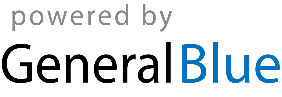 